Lektion 1: Die ErnährungspyramideAuf der nächsten Seite findest du Bilder von verschiedenen Nahrungsmitteln. Schneide diese aus und platziere sie innerhalb der Pyramide. Lebensmittel der unteren Pyramidenstufen benötigt dein Körper in grösseren Mengen, solche der oberen Stufen nur in kleineren Mengen.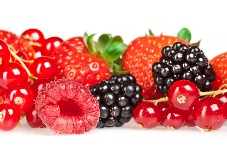 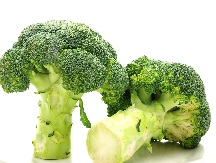 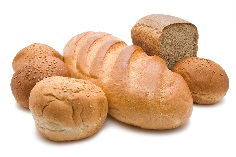 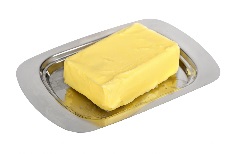 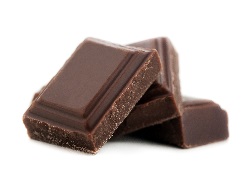 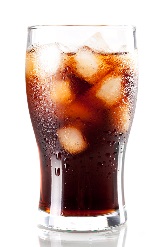 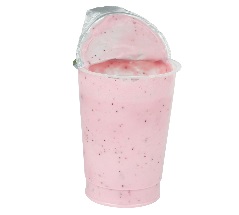 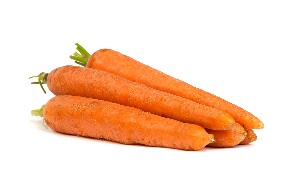 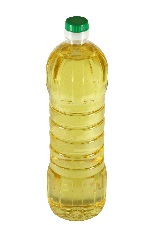 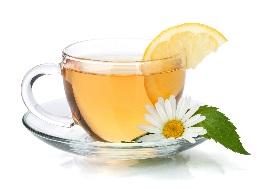 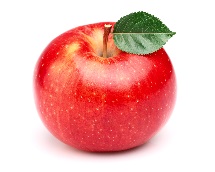 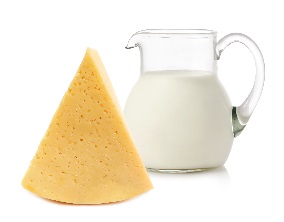 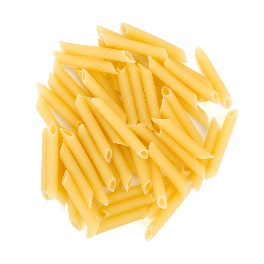 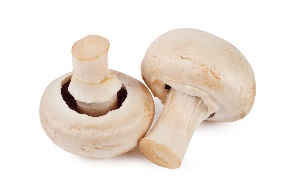 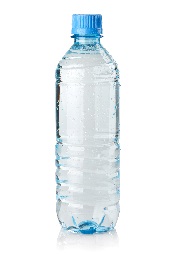 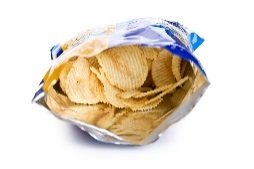 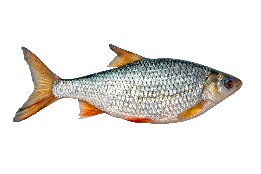 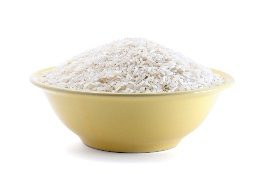 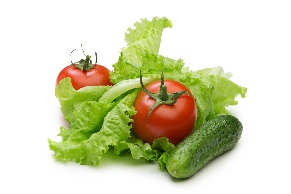 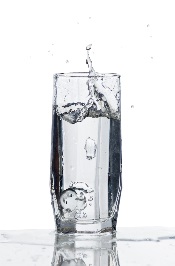 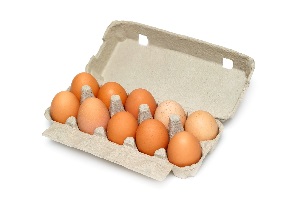 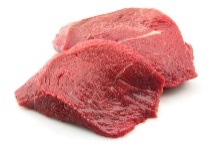 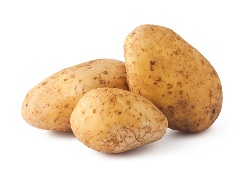 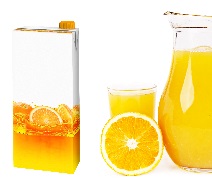 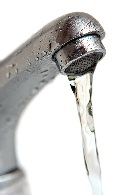 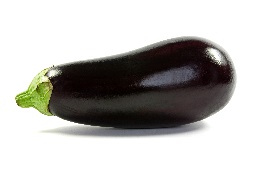 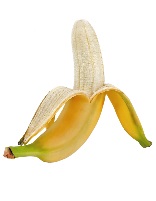 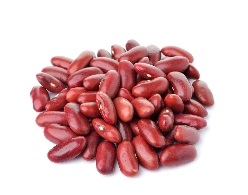 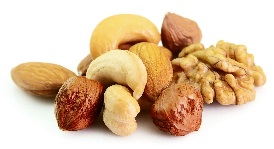 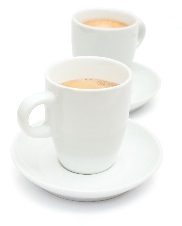 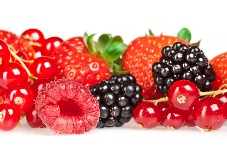 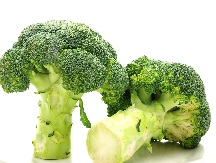 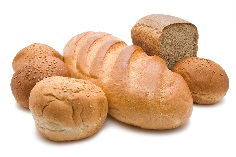 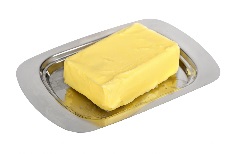 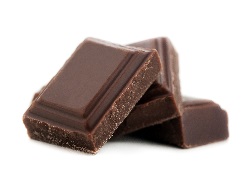 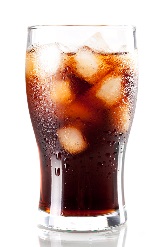 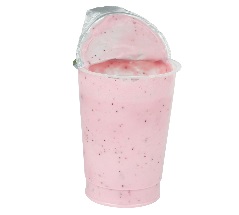 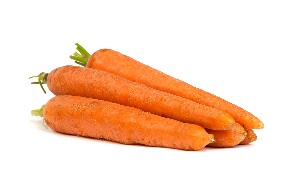 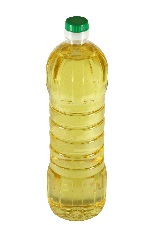 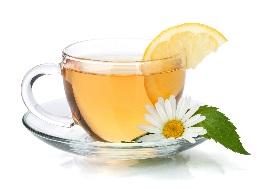 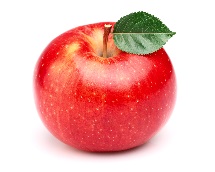 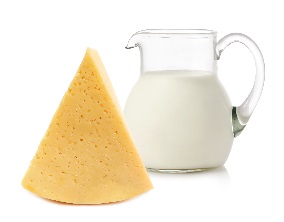 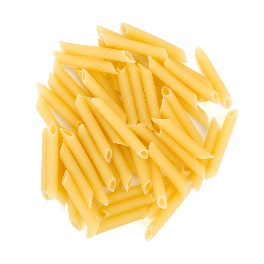 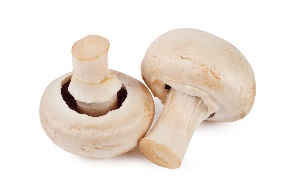 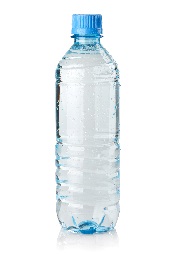 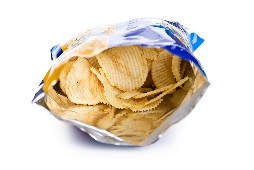 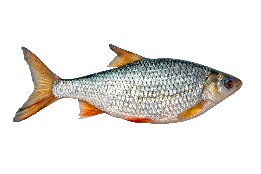 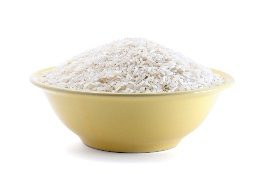 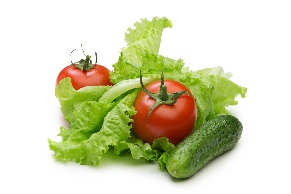 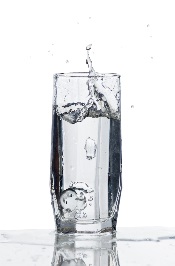 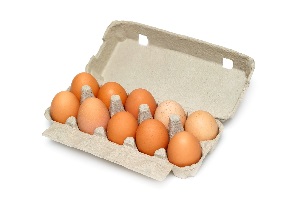 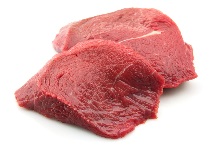 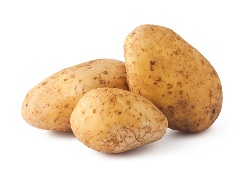 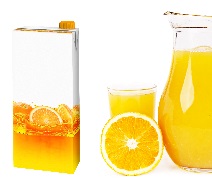 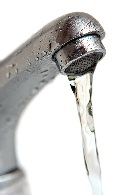 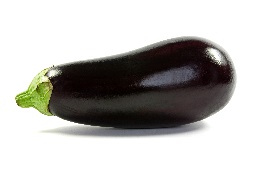 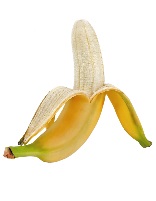 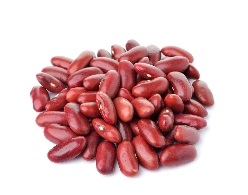 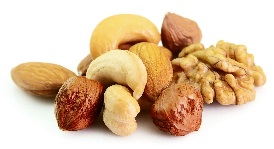 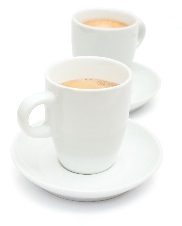 